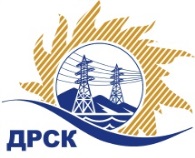 Акционерное Общество«Дальневосточная распределительная сетевая  компания»Протокол заседания Закупочной комиссии по вскрытию поступивших конвертовг. БлаговещенскСпособ и предмет закупки: Открытый электронный запрос предложений на право заключения Договора на выполнение работ: Реконструкция ВЛ, КЛ, ТП 0,4-10 кВ.Плановая стоимость закупки:  6 586 000,00 руб. без учета НДСЗакупка 205 р. 2.2.1 ГКПЗ 2016 г.ПРИСУТСТВОВАЛИ: члены постоянно действующей Закупочной комиссии АО «ДРСК» 2 уровняИнформация о результатах вскрытия конвертов:В адрес Организатора закупки поступило 2 (две) заявки на участие в закупке, с которыми были размещены в электронном виде на Торговой площадке Системы www.b2b-energo.ru.Вскрытие конвертов было осуществлено в электронном сейфе организатора закупки на Торговой площадке Системы www.b2b-energo.ru автоматически.Дата и время начала процедуры вскрытия конвертов с заявками участников 10:00 (время местное) 09.12.2015.Место проведения процедуры вскрытия конвертов с заявками участников: Торговая площадка Системы www.b2b-energo.ruВ конвертах обнаружены заявки следующих участников закупки:Ответственный секретарь Закупочной комиссии 2 уровня АО «ДРСК»	О.А. Моторинаисп. Коврижкина Е.Ю.Тел. 397208№ 114/УТПиР-В09.12.2015№Наименование участника и его адресПредмет и общая цена заявки на участие в закупке1ООО «ЭК «Энерготранс»г. Хабаровск, ул. Трехгорная, 8Общая стоимость договора 6 586 000,00 без учета НДС (7 771 480,00 руб. с учетом НДС). В том числе за единицу: Цена: 206 998,37  руб. без учета НДС (244 258,07 руб. с учетом НДС). 2ООО «Актис Капитал»г. Хабаровск, ул. Волочаевская, 7Общая стоимость договора 6 586 000,00 без учета НДС (7 771 480,00 руб. с учетом НДС). В том числе за единицу: Цена: 209 072,59  руб. без учета НДС (246 705,65 руб. с учетом НДС). 